Σε πλήρη ετοιμότητα οι υπηρεσίες του Δήμου Λαμιέωνγια την αντιμετώπιση της κακοκαιρίαςΣε πλήρη ετοιμότητα έχουν τεθεί όλες οι αρμόδιες υπηρεσίες του Δήμου Λαμιέων και της Δ.Ε.Υ.Α.Λ. λόγω της πρόγνωσης για επιδείνωση των καιρικών φαινομένων ενώ έχουν, ήδη, γίνει όποιες παρεμβάσεις θεωρήθηκαν απαραίτητες. Επειδή, σύμφωνα με τη πρόγνωση της Ελληνικής Μετεωρολογικής Υπηρεσίας, πρόκειται να εκδηλωθούν ισχυρές βροχές και καταιγίδες που θα συνοδεύονται από ισχυρούς ανέμους, ο Δήμος Λαμιέων συνιστά στους πολίτες να είναι ιδιαίτερα προσεκτικοί, μεριμνώντας για τη λήψη μέτρων αυτοπροστασίας από κινδύνους που προέρχονται από την εκδήλωση των έντονων καιρικών φαινομένων.Τέλος, με στόχο τον καλύτερο συντονισμό, ο Δήμαρχος Λαμιέων Νίκος Σταυρογιάννης συγκάλεσε σύσκεψη όλων των εμπλεκόμενων φορέων που θα πραγματοποιηθεί στο γραφείο του αύριο Πέμπτη 16 Νοεμβρίου και ώρα 09.00 π.μ.Από το Γραφείο Τύπου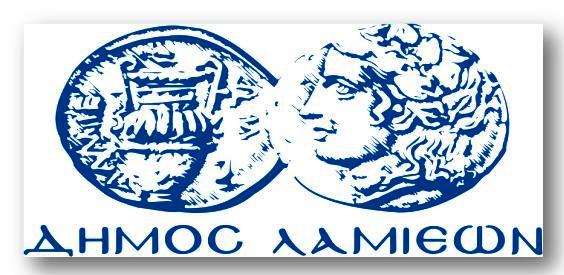 ΠΡΟΣ: ΜΜΕΔΗΜΟΣ ΛΑΜΙΕΩΝΓραφείου Τύπου& ΕπικοινωνίαςΛαμία, 15/11/2017